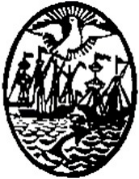 Gobierno de la Ciudad Autónoma de Buenos Aires“1983-2023. 40 Años de Democracia” …………………………………………………………………………………………………………MINISTERIO DE SALUD SUBSECRETARIA DE ATENCION PRIMARIA, AMBULATORIA Y COMUNITARIALlamado a Concurso Público Abierto - Resolución N° 52-GCABA-SSAPAC-2023 y su modificatoria Resolución N° 56-GCABA-SSAPAC-2023.EX Nº 2020-11696611-GCABA-DGAYDRH. -El Ministerio de Salud del Gobierno de la Ciudad Autónoma de Buenos Aires llama a Concurso para la cobertura de CUARENTA (40) cargos de Medico/a de Planta con especialidad en Pediatría, con 30 horas semanales de labor, para desempeñarse en efectores de salud dependientes de las áreas programáticas del ámbito de la Subsecretaría, de conformidad con lo dispuesto en el Anexo II de la Reglamentación de la Ley Nº 6035. Requisitos: Son requisitos para presentarse a concurso los exigidos para el ingreso a la Carrera de Profesionales de la Salud, establecidos en la Ley Nº 6035, Reglamentada por el Acta Paritaria Nº 4/2019. Profesional de Planta: Medico/a  Profesión: PediatríaUnidad Organizativa de destino: efectores de salud dependientes de las áreas programáticas.Lugar de Inscripción: Subsecretaría de Atención Primaria, Ambulatoria y Comunitaria, sita en Av. Rivadavia 524 3º piso Of 316, Ciudad Autónoma de Buenos Aires de 09:00 a 14:00 hs.Fecha de Apertura: 13 de marzo de 2023 Cierre de Inscripción: 22 de marzo de 2023 Nómina de jurado:Titular: Dr. PARDINI, Marcelo Alejandro – Hospital Piñero.Dr. CORVALÁN, Olivera Carlos Daniel – Hospital Ramos Mejía.Dr. GOLDSTEIN, Víctor Gustavo - Hospital Zubizarreta.Suplente: Dra. Villanova, Susana – Hospital Fernández.Dr. López Eduardo Luis – Hospital Ramos Mejía.Dra. Acebal, Marcela Alejandra- Hospital Álvarez.Se convoca a la Asociación Médicos Municipales de la Ciudad Autónoma de Buenos Aires a fin de asignar un veedor. Información General del concurso, página Web: www.buenosaires.gob.ar/salud/recursos-humanosDr. GABRIEL BATTISTELLASubsecretario